A.S. Collège Chantemerle 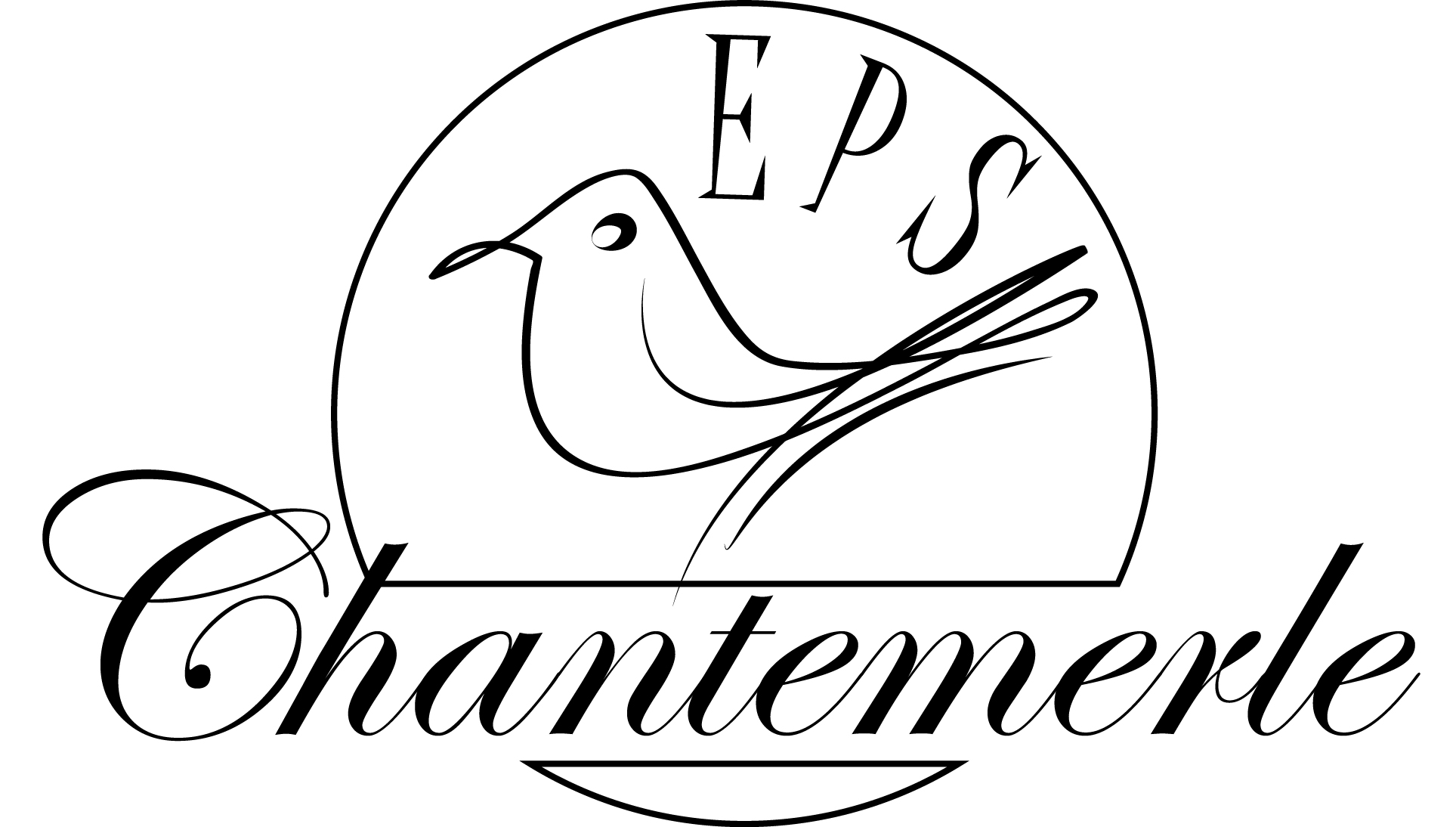 	Année 2020/ 2021	http://www.clg-chantemerle-corbeil.ac-versailles.fr/DOSSIER D’INSCRIPTION A.SLes activités proposées cette année sous réserve d’un effectif suffisant sont :Activité Acro-Aérienne (AAA)	 Mardi - 13h00 à 14h00Palais des sports		 Jeudi - 13h00 à 14h00		 Vendredi - 13h00 à 14h00Step					 Lundi - 13h00 à 14h00Salle audiovisuelleBasket-ball	 Lundi - 13h00 à 14h00Palais des sports	 Mercredi - 13h30 à 15h30	 Vendredi - 13h00 à 14h00Futsal	 Mardi - 13h00 à 14h00	Palais des sportsBadminton	 Jeudi - 13h00 à 14h00Palais des sports	 Vendredi - 13h00 à 14h00Escalade		 Mercredi - 14h à 16hMur du collège		NOTICE PAGE CI-CONTRE1ère étape (1/ de la fiche) - J’autorise mon fils, ma fille à participer aux activités de l’association sportive du collège Chantemerle.2ème étape - Je règle la cotisation de 23 Euros en espèce ou en chèque à l’ordre de « A.S. du collège Chantemerle ». Cette cotisation comprend l’assurance MAIF des dommages corporels.3ème étape - J’autorise la prise d’une photographie numérique afin de compléter la licence.Le certificat médical n’est plus nécessaire depuis deux ans, cependant nous vous recommandons vivement d’aller voir un médecin afin de réaliser un contrôle annuel.Une garantie supplémentaire est proposée par le contrat IA Sport+ de la MAIF :il permet d'offrir aux adhérents une assurance individuelle accident très protectrice, qui combine prestations indemnitaires et d'assistance (document disponible auprès des professeurs d’E.P.S.) Au tarif de 10,15€1/Autorisation parentaleJe soussigné(e), M., Mme, Mlle (NOM, Prénom)Père, mère, tuteur de l’élève (NOM, Prénom)Classe 	Je règle par 	  Chèque	 Espèces(En cas de règlement par chèque merci d’indiquer au dos le nom et la classe de votre enfant)	SIGNATURE DU RESPONSABLEDATE	2/Renseignements sur l’inscritNOMPrénomClasse	Date de NaissanceAdresseCode Postal	VilleTéléphone(s)		Email Personne à prévenir en cas d’accident (nom et n° de  Tel)3/Autorisation de prise et de diffusion de photographie (Cochez les cases nécessaires) Je n’autorise pas la prise de photographie de mon enfant. J’autorise la prise d’une ou plusieurs photographie(s) (captation, fixation, enregistrement, numérisation) de mon enfant dans le cadre des activités de l’association sportive. J’autorise la diffusion et la publication sur le panneau d’as du collège. J’autorise la diffusion et la publication sur le site sécurisé du collège.		http://www.clg-chantemerle-corbeil.ac-versailles.fr/ J’autorise la diffusion et la publication sur le site de l’UNSS		http://www.unss.org